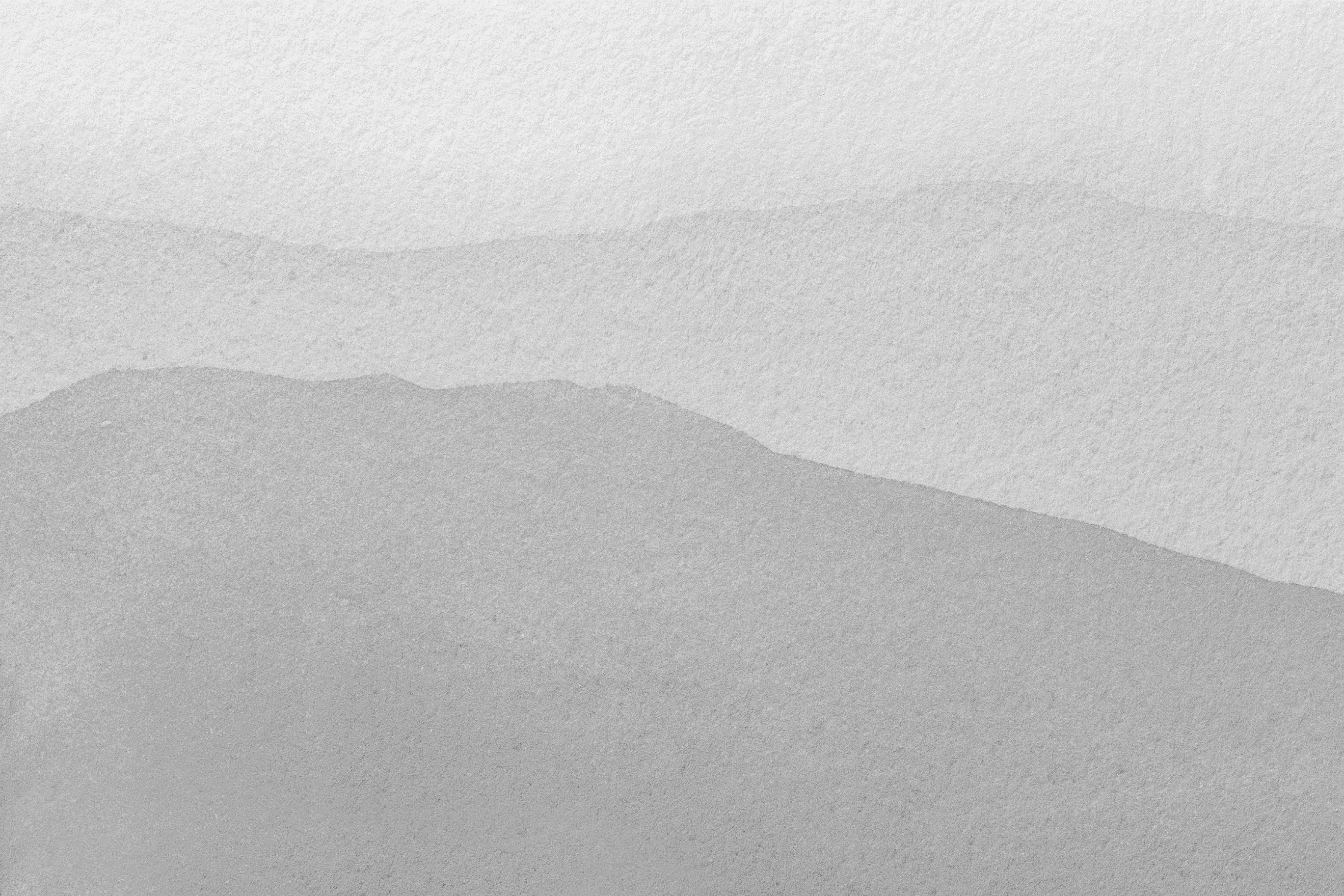 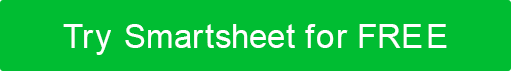 ANNUAL MARKETING PLAN 
EXAMPLEMARKETING PLAN 
FY 20XXEcoFusion TechnologiesStreet AddressCity, State and Zipwebaddress.comVersion 0.0.0MM/DD/20XXtable of contents1.	EXECUTIVE SUMMARY	32.	MISSION STATEMENT	33.	VISION STATEMENT	44.	SITUATIONAL ANALYSIS	44.1	5C ANALYSIS	44.1.1	COMPANY	44.1.2	COLLABORATORS	44.1.3	CUSTOMERS	44.1.4	COMPETITORS	54.1.5	CLIMATE	54.2	SWOT ANALYSIS	65.	CORE CAPABILITIES	75.1	CAPABILITY ONE	75.2	CAPABILITY TWO	75.3	CAPABILITY THREE	76.	GOALS	86.1	BUSINESS GOALS	86.2	SALES GOALS	86.3	FINANCIAL GOALS	86.4	MARKETING GOALS	87.	TARGET MARKET	97.1	INFORMATION COLLECTION	97.2	PAIN POINTS	97.3	SOLUTIONS	107.4	BUYER PERSONA	108.	MARKETING STRATEGY	118.1	BUYER’S BUYING CYCLE	118.2	UNIQUE SELLING PROPOSITION (USP)	128.3	BRANDING	128.4	MARKETING MIX – 4PS	138.4.1	PRODUCT	138.4.2	PRICE	138.4.3	PLACE	138.4.4	PROMOTION	138.5	MARKETING CHANNELS	148.6	BUDGET	159.	PERFORMANCE STANDARDS AND MEASUREMENT METHODS	169.1	STANDARDS OF PERFORMANCE	169.2	BENCHMARKS	169.3	MARKETING METRICS TO MEASURE SUCCESS	179.4	MEASUREMENT METHODS	1710.	FINANCIAL SUMMARY	1810.1	FINANCIAL FORECASTS	1810.2	BREAK-EVEN ANALYSIS	1810.3	FINANCIAL STATEMENTS	1910.3.1	INCOME STATEMENT	1910.3.2	CASH-FLOW PROJECTION	1910.3.3	BALANCE SHEET	1911.	APPENDIX	2011.1	RESEARCH RESULTS	2011.2	PRODUCT SPECIFICATIONS AND IMAGES	20EXECUTIVE SUMMARYmission statementvision statementSITUATIONAL ANALYSIS5C ANALYSISCOMPANYCOLLABORATORSCUSTOMERSCOMPETITORSCLIMATESWOT ANALYSISCORE CAPABILITIESCAPABILITY ONECAPABILITY TWOCAPABILITY THREEGOALSBUSINESS GOALSSALES GOALSFINANCIAL GOALSMARKETING GOALSTARGET MARKETINFORMATION COLLECTIONPAIN POINTSSOLUTIONS BUYER PERSONAMARKETING STRATEGYBUYER’S BUYING CYCLEUNIQUE SELLING PROPOSITION (USP)BRANDINGMARKETING MIX – 4PsPRODUCTPRICEPLACEPROMOTIONMARKETING CHANNELSBUDGETPERFORMANCE STANDARDS AND MEASUREMENT METHODSSTANDARDS OF PERFORMANCEBENCHMARKSMARKETING METRICS TO MEASURE SUCCESSMEASUREMENT METHODSFINANCIAL SUMMARYFINANCIAL FORECASTSBREAK-EVEN ANALYSISFINANCIAL STATEMENTSINCOME STATEMENTCASH-FLOW PROJECTIONBALANCE SHEETAPPENDIXRESEARCH RESULTSPRODUCT SPECIFICATIONS AND IMAGESPREPARED BYTITLEDATEDonald G.Marketing DirectorMM/DD/YYEMAILEMAILPHONEEmail addressEmail addressAPPROVED BYTITLEDATELori G.Chief Marketing OfficerMM/DD/YYAs we embark on fiscal year 20XX, EcoFusion Technologies stands at the forefront of the sustainable technology sector. Our mission to integrate environmental responsibility with cutting-edge technological solutions continues to guide our strategic direction. This year’s marketing plan is crafted to solidify EcoFusion’s position as a pioneer in the eco-tech industry while expanding our market share and fostering customer loyalty.Our plan commences with an in-depth situational analysis. We will assess the latest market trends, competitor activities, and evolving customer needs, focusing in particular on the growing demand for sustainable tech products. We have identified key opportunities to differentiate our product offerings, leveraging our core capabilities in innovation and sustainability.The primary goal for FY 20XX is to increase market penetration by 15%, focusing on both the consumer and B2B segments. We aim to achieve this goal through targeted marketing campaigns that emphasize our unique selling proposition of eco-friendly and energy-efficient technology solutions. Our marketing strategy encompasses a mix of digital marketing, strategic partnerships, and community engagement initiatives that enhance brand visibility and customer engagement.Based on market trends and our planned marketing initiatives, financial projections for FY 20XX are optimistic, with expected revenue growth of 20%. The financial summary includes a detailed budget allocation for each marketing activity, ensuring maximum return on investment.We have established performance standards and measurement methods to monitor the effectiveness of our marketing efforts. Key performance indicators include website traffic, lead generation, conversion rates, and customer satisfaction scores.In conclusion, the FY 20XX marketing plan for EcoFusion Technologies is a comprehensive roadmap designed to capitalize on market opportunities, drive growth, and reinforce our commitment to sustainable technological innovation. Through strategic marketing efforts and a focus on our core values, we are poised for a successful year ahead.EcoFusion Technologies is dedicated to creating innovative and sustainable technology solutions that enhance quality of life while respecting our planet. We strive to lead the industry in eco-friendly practices, delivering high-quality, efficient, and accessible products that meet the needs of environmentally conscious consumers and businesses.Our vision is to be at the forefront of the sustainable technology revolution, shaping a future where technology and ecology coexist harmoniously. We aim to inspire a global shift toward environmental responsibility, empowering communities and businesses to make a positive impact on the world through the adoption of sustainable technologies.EcoFusion Technologies is a leader in sustainable technology, specializing in eco-friendly and energy-efficient products. The company's strengths lie in its innovative approach to technology and commitment to sustainability. Its product range includes solar-powered gadgets, energy-efficient appliances, and smart eco-friendly devices. However, the company faces challenges such as high production costs due to the use of sustainable materials and the need for continual innovation in a competitive market.EcoFusion's collaborators include suppliers of sustainable materials, technology research institutions, and green energy companies. We are also forming strategic partnerships with environmental organizations and eco-conscious brands. In addition, the company relies on its distribution network, which includes online platforms, retailers, and direct-to-consumer sales channels.The primary customers of EcoFusion Technologies are environmentally conscious consumers, tech-savvy individuals, and businesses looking for sustainable technology solutions. The customer base is diverse, ranging from young, eco-aware individuals to corporate clients who aim to reduce their carbon footprint.INTERNAL FACTORSINTERNAL FACTORSSTRENGTHS (+)WEAKNESSES (-)EXTERNAL FACTORSEXTERNAL FACTORSOPPORTUNITIES (+)THREATS (-)DISCLAIMERAny articles, templates, or information provided by Smartsheet on the website are for reference only. While we strive to keep the information up to date and correct, we make no representations or warranties of any kind, express or implied, about the completeness, accuracy, reliability, suitability, or availability with respect to the website or the information, articles, templates, or related graphics contained on the website. Any reliance you place on such information is therefore strictly at your own risk.